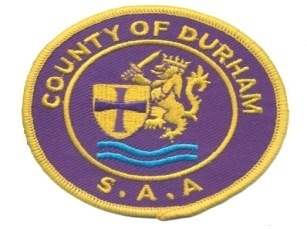 DURHAM COUNTY SCHOOLS`ATHLETIC ASSOCIATION67th COUNTY CHAMPIONSHIPSUnder UKA and ESAA rulesMonkton Stadium, JarrowSaturday 11th June 2022Commencing 10.30 am(Hammer 10.00 am)Spectator Entry by Programme £1.00DCSAA OFFICERSChairman:   Mr A RobertsHon Secretary: Mr M HowardHon Treasurer: Mrs E HannafordHon Track & Field Secretary: Mr M HowardOfficials and meeting organisation: Mrs L SchofieldOfficialsTrack Referee: Mr A LivingstoneField Referee: Mrs L SchofieldAll Officials are from NECAA, teachers from schools in Darlington and Durham County, helpers from athletics clubs and schools.Thank you all for your support and assistance at this event.NOTES FOR COMPETITORSCompetitors may only enter the centre of the track when instructed.Except as above, only officials are allowed in or on the track and field event areas.All competitors will marshal at the start of their race, (usually 5 minutes before the event).   Relays, 300m & 400m Hurdles, 400m and 800m will marshal at the end of the stand, near the 100m finish.For all finals, the draw will take place at the Recorders` box and will be announced over the PA system.All track events, except 800m, Steeplechase, 1500m and 3000m will be run in lanes.  Steeplechase and Pole Vault take place at Hexham Stadium within Northumberland Schools` County Championships. (2022). No Junior or Intermediate competitor may compete in more than one individual event, plus the Relay for their age group.  Senior competitors may enter any two events. There are no Senior Relay events.Other events, two heats – first two plus four fastest to Final.  Three heats – first two plus 2 fastest to Final.  Track competitors must wear numbers back and front.  Field competitors must wear numbers, displayed on their front and back, apart from HJ and PV competitors who may display their number on their front.  A safety pin is needed in each corner of each number.   Field Event competitors will have three trials, except HJ and PV.  Senior competitors` numbers need to be black on a yellow background, all other age groups numbers need to be black on a white background.Where two entries from the same area are made in an event, the best positioned athlete only will score points, (new 2017).  Both athletes must wear different numbers, each Area is allocated two numbers.The first three in each Final must report to the Durham County Team Manager`s table (by 100m start) where they will collect their certificates.Competitors must wear their area strip or similar.While the hammer event takes place, no one is allowed on the track or on the infield except officials and Hammer competitors.  Junior Girls` Hammer is for year 9 athletes only.Entry Standard does not guarantee a place in the ESAA Track & Field Championships (DCSAA selection policy on county website).Official photographs from this competition can be viewed on http://dcsaa.co.uk/CHECK OUT THE DURHAM COUNTY SCHOOLS’ WEBSITE NB: no County Championships held:2019 – stadium flooded2020 & 2022 – covid restrictions in placefor Results, Photographs, Team Selection etchttp://dcsaa.co.uk/                Durham County Schools’ Selection Procedure for the English Schools’ Track and Field ChampionshipsAthletes gain their place by the following criteriaby achieving a national standard in either the county championships or the inter-county eventby achieving an entry standard in either the county championships or the inter-county eventresults from other ratified events, during the current year, will be taken into consideration In the event of the number of standards exceeding the permitted number of athletes allowed, then places will be allotted in the following order.National StandardsEntry Standards will be listed and National Rankings from the Power of 10 will be applied to the performance.  The places will be awarded to the highest ranked athletes in their event until all places are filled.If there are places available after all the qualified athletes have been included, then the performance of the other athletes will be assessed according to the National Rankings from the Power of 10 and their Year group and places will be awarded at the County Selection Committee’s discretion.Team Selection of the athletes who have gained their places with National and Entry Standards will be published after the selection meeting.  If there are any places left to be filled, the Final Team Selection will be published after the deadline for entries to allow for any athlete who gains a standard in the intervening period, at a ratified event, to be included and clause 3 applied.The decision of the County Selection Committee is Final and conforms with the ESAA notes on Participation in ESAA Events from ESAA website. ESAA Notes for ParentsAt the end of the day, all teams are asked to tidy up their section of the stand and return their Area Team poster from the back wall of the stand to the club house please.  Thank you. DCSAA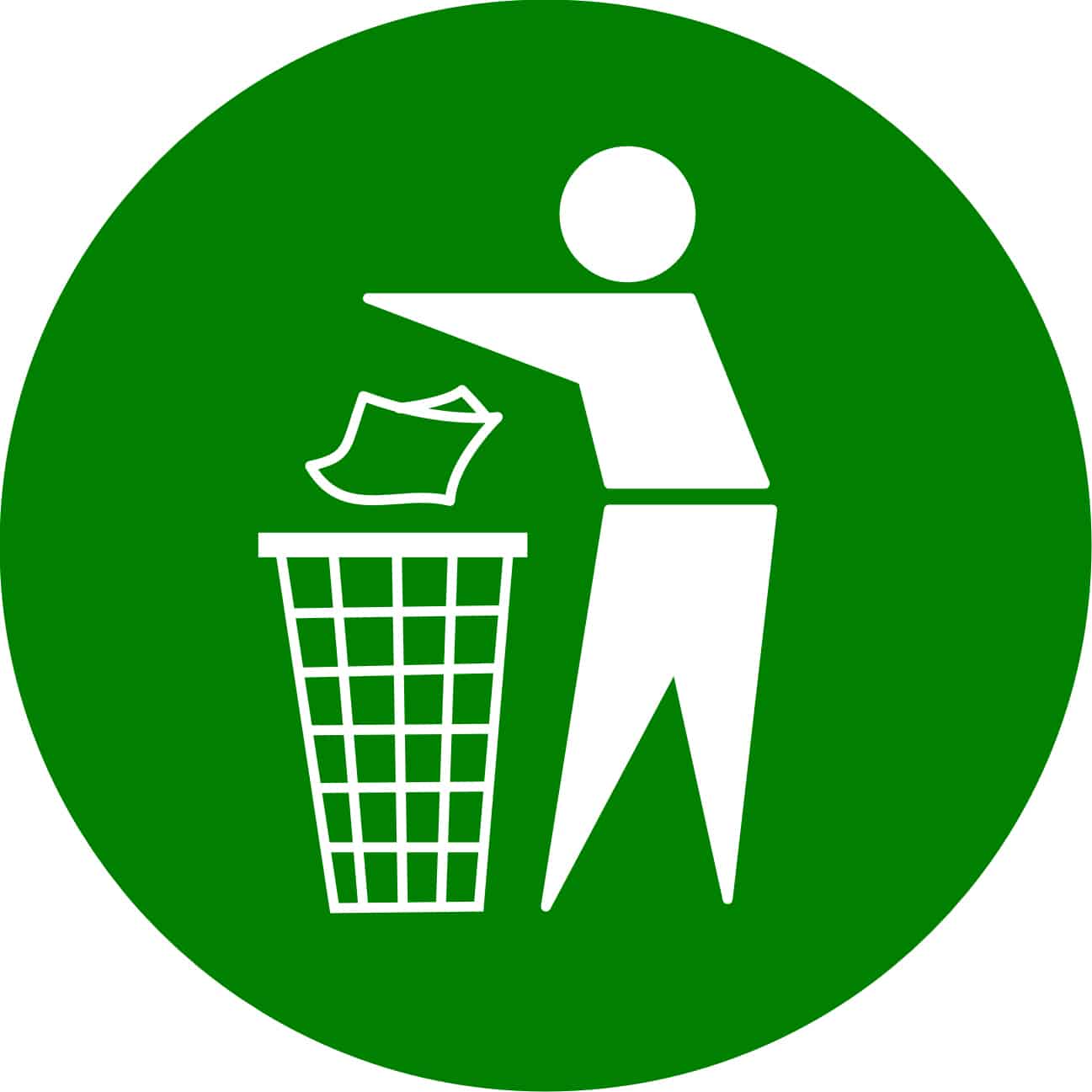 AFFILIATED ASSOCIATIONS & NUMBERSAFFILIATED ASSOCIATIONS & NUMBERSAFFILIATED ASSOCIATIONS & NUMBERSWest Wearside 1, 2*Sunderland  3, 4Derwentside 5, 6Durham Central 7, 8South Tyneside  9, 10Gateshead 11, 12Easington   13, 14South West Durham 15, 16Darlington  17, 18*From 2019, Wearside is now Sunderland Schools AA*From 2019, Wearside is now Sunderland Schools AA*From 2019, Wearside is now Sunderland Schools AAPOINTS SYSTEM – applies to track finals and field eventsPOINTS SYSTEM – applies to track finals and field eventsPOINTS SYSTEM – applies to track finals and field eventsPOINTS SYSTEM – applies to track finals and field eventsPOINTS SYSTEM – applies to track finals and field eventsPOINTS SYSTEM – applies to track finals and field events1st2nd3rd4th5th6th6pts5 pts4 pts3 pts2 pts1 pt*From 2017, to make scoring fairer for smaller Areas who find it difficult to field 2 athletes in an event, the highest placed athlete for an area will be the points scorer.  All athletes will be considered for County Team selection.*From 2017, to make scoring fairer for smaller Areas who find it difficult to field 2 athletes in an event, the highest placed athlete for an area will be the points scorer.  All athletes will be considered for County Team selection.*From 2017, to make scoring fairer for smaller Areas who find it difficult to field 2 athletes in an event, the highest placed athlete for an area will be the points scorer.  All athletes will be considered for County Team selection.*From 2017, to make scoring fairer for smaller Areas who find it difficult to field 2 athletes in an event, the highest placed athlete for an area will be the points scorer.  All athletes will be considered for County Team selection.*From 2017, to make scoring fairer for smaller Areas who find it difficult to field 2 athletes in an event, the highest placed athlete for an area will be the points scorer.  All athletes will be considered for County Team selection.*From 2017, to make scoring fairer for smaller Areas who find it difficult to field 2 athletes in an event, the highest placed athlete for an area will be the points scorer.  All athletes will be considered for County Team selection.		Track Events		Track Events		Track Events		Track EventsT1Inter Boys, Senior Boys and Senior Girls 400m Hurdles SG 7T8Inter Girls 300m Ht 1  6, 17, 15, 8, 3, 9, 11,Ht 2  16, 10, 12, 4, 7, 5,  1T2Inter Girls 300m Hurdles Final11, 15T9Junior Girls 200m Ht 1   8, 11, 16,  3, 6Ht 2   4, 1, 7, 5,  12, 15T3Inter Boys 1500m Final 1, 2, 3, 4, 5, 6, 7, 8 , 9 , 10, 11, 12,15, 16, 17   T10Junior Boys  200mHt 1   4, 1, 9, 7, 6, 15, 12Ht 2   8, 11, 17, 16, 2, 3, 5, 10T4Senior Boys 1500m Final1, 3, 5, 9, 11T11Inter Girls 200m & SG 200mHt 1   5, 11, 16, 3,  8, SG   1, 3Ht 2   9, 4,  7, 6, 12, 15T5Inter Boys 400m SB/SG 400mHt 1   1, 3, 5, 7, 11, 16, 9Ht 2 6, 15, 4, 10, 12, SB 3 SG 3T12Inter Boys & SB 200mHt 1   5, 11, 16, 3, 1, 8Ht 2   4, 7, 6, 12, 15 SB 3, 11T6Junior Girls 300mHt 1   5, 7, 1, 3, 12, 15Ht 2   11, 16, 6, 4, 8T13Junior Girls 100mHt 1  15, 3, 10, 7, 11, 6, 18Ht 2  12, 16, 1, 17, 4, 9, 5T7Junior Boys 300mHt 1   9,  17,  11, 16, 6, 4, 8Ht 2   1, 5, 7,  3, 10, 15, 12T14Junior Boys 100mHt 1 11, 3, 15, 17, 6, 8, 10Ht 2  5, 16, 4, 9, 1, 7, 12Track EventsTrack EventsTrack EventsTrack EventsTrack EventsT15Inter Girls 100m & SG 100mHt 1   3, 7,16, 9, 5, 11 SG 3Ht 2   6, 4, 12, 1, 15, 10T22T22Inter Boys & SG 100m Hurdles Final1, 7,  11, 12   SG 1T16Inter Boys 100m & SB 100mHt 1  12,  16, 17, 3, 6, 7 SB 3, 7, 11 Ht 2   4, 5, 1, 8, 11, 15, 9T23T23Senior Boys 110m Hurdles FinalNo entriesT17Senior Girls 3000m FinalSG no entries T24T24Junior Girls 1500m Final1, 3, 4, 5, 6, 7, 8, 9, 10, 11, 12, 15, 16, 17T18Inter Boys/Inter Girls & SB 3000m FinalIB 5, 15, 16,   IG 9  SB 1, 17T25T25Junior Girls 75m Hurdles FinalStraight Final see T19T19Junior Girls 75m Hurdles Final 7, 11, 12, 17T26T26Junior Boys 1500m Final 1, 3, 4, 5, 6, 7, 8, 9, 10, 11, 12, 13, 14, 15, 16, 17, 18T20Inter Girls 80m Hurdles Final7, 9, 11, 12, T27T27Inter Girls 1500m Final & SG1, 3, 4, 5, 6, 7, 8, 9, 11, 12, 15,  17    SG 3, 11, 17 T21Junior Boys 80m Hurdles Final1, 7, 8, 11, 12 T28T28Junior Girls 100m FinalTrack EventsTrack EventsTrack EventsTrack EventsTrack EventsT29Junior Boys 100m FinalT40T40Inter Girls 300m FinalT30Inter Girls 100m FinalT41T41Inter Boys 400m FinalT31Inter Boys 100m FinalT42T42SB & SG 400m  Finals see T5T32Senior Girls 100m FinalSee T15T43T43Junior Girls 800m Final 3, 4, 5, 6, 7, 8, 9, 10, 11, 12, 15, 16, 17T33Senior Boys 100m FinalSee T16T44T44Junior Boys 800m Final1, 2, 3, 4, 5, 6, 7, 8, 9, 10, 11, 12, 15, 16, 17T34Junior Girls 200m FinalT45T45Inter Girls & SG 800m Final3, 4, 5, 6, 7, 9, 11,12, 15,16SG 1, 3T35Junior Boys 200m FinalT46T46Inter Boys & SB 800m Final1, 3, 4, 5, 6, 7, 8, 9, 11, 12, 15,16  SB 1, 3, 13T36Inter Girls 200m FinalT47T47Junior Girls Relay Final3, 5, 7, 9, 11 15 17T37Inter Boys 200m FinalT48T48Junior Boys Relay Final11, 15, 17, 3, 5, 7, 9T38Junior Girls 300m FinalT49T49Inter Girls Relay5, 7, 9, 11, 15, 17T39Junior Boys 300m FinalT50T50Inter Boys Relay Final15, 5, 11, 7Field Events - Seniors to report at the same time as Inters.Field Events - Seniors to report at the same time as Inters.Field Events - Seniors to report at the same time as Inters.Field Events - Seniors to report at the same time as Inters.Field Events - Seniors to report at the same time as Inters.Field Events - Seniors to report at the same time as Inters.Starting at 10.00 am - Athletes are to report to the event area no later   than 10 minutes before hand please.Starting at 10.00 am - Athletes are to report to the event area no later   than 10 minutes before hand please.Starting at 10.00 am - Athletes are to report to the event area no later   than 10 minutes before hand please.Starting at 10.00 am - Athletes are to report to the event area no later   than 10 minutes before hand please.Starting at 10.00 am - Athletes are to report to the event area no later   than 10 minutes before hand please.Starting at 10.00 am - Athletes are to report to the event area no later   than 10 minutes before hand please.10.00 am All Hammer competitionsJB 0    JG 0     IB 0      IG 1    SB 0   SG 010.00 am All Hammer competitionsJB 0    JG 0     IB 0      IG 1    SB 0   SG 010.00 am All Hammer competitionsJB 0    JG 0     IB 0      IG 1    SB 0   SG 010.00 am All Hammer competitionsJB 0    JG 0     IB 0      IG 1    SB 0   SG 010.00 am All Hammer competitionsJB 0    JG 0     IB 0      IG 1    SB 0   SG 010.00 am All Hammer competitionsJB 0    JG 0     IB 0      IG 1    SB 0   SG 0Starting at 10.30 am - Athletes are to report to the event area.Starting at 10.30 am - Athletes are to report to the event area.Starting at 10.30 am - Athletes are to report to the event area.Starting at 10.30 am - Athletes are to report to the event area.Starting at 10.30 am - Athletes are to report to the event area.Starting at 10.30 am - Athletes are to report to the event area.Junior Girls High Jump1, 3, 4,  9, 10, 11, 12, 15, 16Junior Girls High Jump1, 3, 4,  9, 10, 11, 12, 15, 16Junior Girls High Jump1, 3, 4,  9, 10, 11, 12, 15, 16Inter Girls Shot1, 5, 7, 8, 9, 10, 11,12, 15, 17Senior Girls no entriesInter Girls Shot1, 5, 7, 8, 9, 10, 11,12, 15, 17Senior Girls no entriesInter Girls Shot1, 5, 7, 8, 9, 10, 11,12, 15, 17Senior Girls no entriesJunior Boys Long Jump	 3, 4, 5, 6, 7, 9, 10, 11, 12, 13, 14, 15, 16, 17, 18 Junior Boys Long Jump	 3, 4, 5, 6, 7, 9, 10, 11, 12, 13, 14, 15, 16, 17, 18 Junior Boys Long Jump	 3, 4, 5, 6, 7, 9, 10, 11, 12, 13, 14, 15, 16, 17, 18 Junior Girls Discus3, 4, 5, 6, 7, 8, 9, 10, 11, 12, 15, 16Junior Girls Discus3, 4, 5, 6, 7, 8, 9, 10, 11, 12, 15, 16Junior Girls Discus3, 4, 5, 6, 7, 8, 9, 10, 11, 12, 15, 16Inter Boys Triple Jump1, 5, 6, 7, 8, 9, 11, 12, 15, 16, 17Senior Boys no entriesInter Boys Triple Jump1, 5, 6, 7, 8, 9, 11, 12, 15, 16, 17Senior Boys no entriesInter Boys Triple Jump1, 5, 6, 7, 8, 9, 11, 12, 15, 16, 17Senior Boys no entriesInter Boys Javelin5, 6, 7, 8, 9, 10, 11, 12, 15, 16Senior Boys no entriesInter Boys Javelin5, 6, 7, 8, 9, 10, 11, 12, 15, 16Senior Boys no entriesInter Boys Javelin5, 6, 7, 8, 9, 10, 11, 12, 15, 16Senior Boys no entriesStarting at 11.25 am - Athletes are to report to the event area.Starting at 11.25 am - Athletes are to report to the event area.Starting at 11.25 am - Athletes are to report to the event area.Starting at 11.25 am - Athletes are to report to the event area.Starting at 11.25 am - Athletes are to report to the event area.Starting at 11.25 am - Athletes are to report to the event area.Inter Girls High Jump1, 3, 4, 9, 11, 12, 15, 16Senior Girls – 1, 3 Inter Girls High Jump1, 3, 4, 9, 11, 12, 15, 16Senior Girls – 1, 3 Inter Girls High Jump1, 3, 4, 9, 11, 12, 15, 16Senior Girls – 1, 3 Inter Boys Shot1,  5, 6, 7, 8, 9, 10, 11, 12, 15, 16, 17Senior Boys no entriesInter Boys Shot1,  5, 6, 7, 8, 9, 10, 11, 12, 15, 16, 17Senior Boys no entriesInter Boys Shot1,  5, 6, 7, 8, 9, 10, 11, 12, 15, 16, 17Senior Boys no entriesJunior Girls Long Jump3, 4, 5, 6, 7, 9, 10, 11, 12, 15, 16Junior Girls Long Jump3, 4, 5, 6, 7, 9, 10, 11, 12, 15, 16Junior Girls Long Jump3, 4, 5, 6, 7, 9, 10, 11, 12, 15, 16Junior Boys Javelin3, 4, 5, 6, 7, 8, 9, 10, 11, 12, 15, 16Junior Boys Javelin3, 4, 5, 6, 7, 8, 9, 10, 11, 12, 15, 16Junior Boys Javelin3, 4, 5, 6, 7, 8, 9, 10, 11, 12, 15, 16Junior Boys Triple Jump 1, 5, 6, 7, 8, 9, 10, 11, 12, 15, 16Junior Boys Triple Jump 1, 5, 6, 7, 8, 9, 10, 11, 12, 15, 16Junior Boys Triple Jump 1, 5, 6, 7, 8, 9, 10, 11, 12, 15, 16Inter Girls Discus3, 4, 5, 6, 7, 8, 9, 11, 12, 15, 16, 17Senior Girls  no entriesInter Girls Discus3, 4, 5, 6, 7, 8, 9, 11, 12, 15, 16, 17Senior Girls  no entriesInter Girls Discus3, 4, 5, 6, 7, 8, 9, 11, 12, 15, 16, 17Senior Girls  no entriesField Events - Seniors to report at the same time as Inters.Field Events - Seniors to report at the same time as Inters.Field Events - Seniors to report at the same time as Inters.Field Events - Seniors to report at the same time as Inters.Field Events - Seniors to report at the same time as Inters.Field Events - Seniors to report at the same time as Inters.Starting at 12.15 pm - Athletes are to report to the event area.Starting at 12.15 pm - Athletes are to report to the event area.Starting at 12.15 pm - Athletes are to report to the event area.Starting at 12.15 pm - Athletes are to report to the event area.Starting at 12.15 pm - Athletes are to report to the event area.Starting at 12.15 pm - Athletes are to report to the event area.Junior Boys High Jump1, 3, 4,  9, 10, 11, 12, 15, 16, 17Junior Boys High Jump1, 3, 4,  9, 10, 11, 12, 15, 16, 17Junior Boys High Jump1, 3, 4,  9, 10, 11, 12, 15, 16, 17Junior Girls Shot1, 2, 5, 6, 7, 8, 9, 10, 11, 12, 15, 16, Junior Girls Shot1, 2, 5, 6, 7, 8, 9, 10, 11, 12, 15, 16, Junior Girls Shot1, 2, 5, 6, 7, 8, 9, 10, 11, 12, 15, 16, Inter Boys Long Jump1, 3, 4, 5, 6, 7, 9, 11, 12, 15, 16 Senior Boys 3Inter Boys Long Jump1, 3, 4, 5, 6, 7, 9, 11, 12, 15, 16 Senior Boys 3Inter Boys Long Jump1, 3, 4, 5, 6, 7, 9, 11, 12, 15, 16 Senior Boys 3Junior Boys Discus1, 3, 4, 5, 6, 7, 8, 9, 11, 12, 15, 16, 17Junior Boys Discus1, 3, 4, 5, 6, 7, 8, 9, 11, 12, 15, 16, 17Junior Boys Discus1, 3, 4, 5, 6, 7, 8, 9, 11, 12, 15, 16, 17Inter Girls Triple Jump5, 6, 7, 9, 10, 11, 12, 15, 16, 17Senior Girls no entriesInter Girls Triple Jump5, 6, 7, 9, 10, 11, 12, 15, 16, 17Senior Girls no entriesInter Girls Triple Jump5, 6, 7, 9, 10, 11, 12, 15, 16, 17Senior Girls no entriesInter Girls Javelin3, 5, 6, 7, 8, 9, 11, 12, 15, 16Senior Girls – 9, 17Inter Girls Javelin3, 5, 6, 7, 8, 9, 11, 12, 15, 16Senior Girls – 9, 17Inter Girls Javelin3, 5, 6, 7, 8, 9, 11, 12, 15, 16Senior Girls – 9, 17Starting at 1.15 pm - Athletes are to report to the event area.Starting at 1.15 pm - Athletes are to report to the event area.Starting at 1.15 pm - Athletes are to report to the event area.Starting at 1.15 pm - Athletes are to report to the event area.Starting at 1.15 pm - Athletes are to report to the event area.Starting at 1.15 pm - Athletes are to report to the event area.Inter Boys High Jump1, 3, 9, 11, 12, 15, 16, 17Senior Boys 3, 5Inter Boys High Jump1, 3, 9, 11, 12, 15, 16, 17Senior Boys 3, 5Inter Boys High Jump1, 3, 9, 11, 12, 15, 16, 17Senior Boys 3, 5Junior Boys Shot1, 5, 6, 7, 8, 9, 10, 11, 12, 15, 16, 17, 18Junior Boys Shot1, 5, 6, 7, 8, 9, 10, 11, 12, 15, 16, 17, 18Junior Boys Shot1, 5, 6, 7, 8, 9, 10, 11, 12, 15, 16, 17, 18Inter Girls Long Jump1, 3, 4, 5, 6, 7, 8, 9, 10,11, 12, 15, 16Senior Girls - 3Inter Girls Long Jump1, 3, 4, 5, 6, 7, 8, 9, 10,11, 12, 15, 16Senior Girls - 3Inter Girls Long Jump1, 3, 4, 5, 6, 7, 8, 9, 10,11, 12, 15, 16Senior Girls - 3Inter Boys Discus 5,  6, 7, 8, 9, 11, 12, 15, 16Senior Boys no entriesInter Boys Discus 5,  6, 7, 8, 9, 11, 12, 15, 16Senior Boys no entriesInter Boys Discus 5,  6, 7, 8, 9, 11, 12, 15, 16Senior Boys no entriesJunior Girls Javelin1, 3, 4, 5, 6, 7, 8, 9, 10, 11, 12, 13, 15, 16Junior Girls Javelin1, 3, 4, 5, 6, 7, 8, 9, 10, 11, 12, 13, 15, 16Junior Girls Javelin1, 3, 4, 5, 6, 7, 8, 9, 10, 11, 12, 13, 15, 16ESAA BOYS STANDARDSESAA BOYS STANDARDSESAA BOYS STANDARDSESAA BOYS STANDARDSESAA BOYS STANDARDSESAA BOYS STANDARDSESAA BOYS STANDARDSEVENTJUNIOR BOYSJUNIOR BOYSINTER BOYSINTER BOYSSENIOR BOYSSENIOR BOYSNATIONALENTRYNATIONALENTRYNATIONALENTRY100m11.4s11.6s11.0s11.2s10.8s11.0s200m23.2s23.8s22.2s22.7s21.9s22.2s300m36.8s38.0s400m 49.7s51.1s48.8s49.7s800m2m 02s2m 05s1m 55s1m 57s 1m 52s1m 54s1500m4m 13s4m 20s4m 03s4m 06s3m 55s3m 58s3000m8m 50s8m 56s8m 33s8m 36s80m/100m/110m Hurdles11.6s12.0s13.5s14.00s14.6s15.3s400m Hurdles56.5s58.7s55.0s57.50s1500m S/Chase4m 32s4m 40s2000m S/Chase6m 08s6m 18s4 x 100m Relay45.6s47.5s43.6s45.0s43.5s44.5sHigh Jump1.78m1.72m1.94m1.88m2.01m1.95mPole Vault3.30m3.00m4.20m3.90m4.50m4.20mLong Jump5.95m5.80m6.80m6.40m6.80m6.70mTriple Jump12.40m12.00m13.70m13.20m14.20m13.50mShot13.30m12.30m14.20m13.20m13.70m12.80mDiscus38.00m35.00m44.00m41.00m46.00s40.00mJavelin47.00m44.00m54.00m52.00m56.00m52.00mHammer45.00m38.00m56.0049.00m58.00m50.00mFORTHCOMING EVENTSFORTHCOMING EVENTSFORTHCOMING EVENTSFORTHCOMING EVENTSFORTHCOMING EVENTSFORTHCOMING EVENTSFORTHCOMING EVENTSFORTHCOMING EVENTSFORTHCOMING EVENTSNorthern Schools’ Inter-County Match 18th June 2022 Gateshead  Northern Schools’ Inter-County Match 18th June 2022 Gateshead  NE Combined Events Regional Round 25th/26th June 2022 Doncaster NE Combined Events Regional Round 25th/26th June 2022 Doncaster NE Combined Events Regional Round 25th/26th June 2022 Doncaster NE Combined Events Regional Round 25th/26th June 2022 Doncaster ESAA Track & Field Championships 8th/9th July 2022 ManchesterESAA Track & Field Championships 8th/9th July 2022 ManchesterESAA Track & Field Championships 8th/9th July 2022 ManchesterESAA GIRLS STANDARDSESAA GIRLS STANDARDSESAA GIRLS STANDARDSESAA GIRLS STANDARDSESAA GIRLS STANDARDSESAA GIRLS STANDARDSESAA GIRLS STANDARDSESAA GIRLS STANDARDSESAA GIRLS STANDARDSEVENTJUNIOR GIRLSJUNIOR GIRLSJUNIOR GIRLSINTER GIRLSINTER GIRLSINTER GIRLSSENIOR GIRLSSENIOR GIRLSNATIONALNATIONALENTRYNATIONALENTRYENTRYNATIONALENTRY100m12.4s12.4s12.7s12.2s12.5s12.5s12.1s12.4s200m25.5s25.5s26.2s25.1s25.8s25.8s25.1s25.7s300m41.0s41.0s42.0s40.2s41.2s41.2s400m57.0s58.3s800m2m 15s2m 15s2m 18s2m 13s2m 18s2m 18s2m 12s2m 16s1500m4m 40s4m 40s4m 48s4m 39s4m 45s4m 45s4m 36s4m 42s3000m10m 10s10m 20s10m 20s10m 06s10m 16s75m/80m/100m  Hurdles11.4s11.4s11.7s11.6s12.0s12.0s14.6s15.3s300m/400m Hurdles45.0s46.4s46.4s64.0s65.5s1500m S/Chase5m 13s5m 23s5m 23s5m 10s5m 17s4 x 100m Relay50.0s50.0s52.0s48.2s50.2s50.2s49.0s50.0sHigh Jump1.65m1.65m1.59m1.71m1.54m1.54m1.72m1.66mPole Vault3.00m3.00m2.70m3.40m3.10m3.10m3.50m3.20mLong Jump5.30m5.30m5.20m5.55m5.40m5.40m5.60m5.40mTriple Jump11.30m10.90m10.90m11.40m11.10mShot11.20m11.20m10.60m12.70m11.60m11.60m11.40m10.50mDiscus30.00m30.00m27.00m37.00m33.00m33.00m39.00m36.00mJavelin36.00m36.00m34.00m41.00m38.00m38.00m40.00m37.00mHammer43.00m43.00m37.00m53.00m48.00m48.00m47.00m43.00mDURHAM COUNTY SCHOOLS’ ATHLETIC ASSOCIATIONDURHAM COUNTY SCHOOLS’ ATHLETIC ASSOCIATIONDURHAM COUNTY SCHOOLS’ ATHLETIC ASSOCIATIONDURHAM COUNTY SCHOOLS’ ATHLETIC ASSOCIATIONDURHAM COUNTY SCHOOLS’ ATHLETIC ASSOCIATIONCHAMPIONSHIP BEST PERFORMANCES – SENIORS GIRLSCHAMPIONSHIP BEST PERFORMANCES – SENIORS GIRLSCHAMPIONSHIP BEST PERFORMANCES – SENIORS GIRLSCHAMPIONSHIP BEST PERFORMANCES – SENIORS GIRLSCHAMPIONSHIP BEST PERFORMANCES – SENIORS GIRLS100m12.10D TaylorDerwentside1980200m24.80Vikki BarrGateshead1999400m57.20A NaughterWearside1999800m2.16.6C PriceEasington20121500m4.30.4Kate AveryDarlington20103000m10.21.8S RutherfordDarlington1998100m Hurdles15.00S ToddA SmithSouth TynesideWearside19982013400m Hurdles64.30 Lorna McMichaelWest Wearside2007High Jump1.72Amelia BatemanGateshead2018Pole Vault3.00K McGurkGateshead2013Long Jump5.85Amy LoganDerwentside1993Triple Jump12.13Emily GarganDurham Central2016Shot11.75K BulmerWearside2011Discus36.13E DwanGateshead2001Javelin30.56J PattisonDerwentside1983Hammer43.14Katy WilsonGateshead2007CHAMPIONSHIP BEST PERFORMANCES – SENIORS BOYSCHAMPIONSHIP BEST PERFORMANCES – SENIORS BOYSCHAMPIONSHIP BEST PERFORMANCES – SENIORS BOYSCHAMPIONSHIP BEST PERFORMANCES – SENIORS BOYSCHAMPIONSHIP BEST PERFORMANCES – SENIORS BOYS100m11.00N ArmstrongBen ToddDurham Central19832015200m21.90N ArmstrongDurham Central1984400m50.10A RoseWearside1994800m1.54.2K DuckerDurham Central19891500m3.42.8Steve CramSouth Tyneside19783000m8.41.9Chris ParrSouth Tyneside2003110m Hurdles15.70D RobertsonDerwentside2003400m Hurdles55.10L WiscombeSouth Tyneside1998S/chase 2000m6.02.1S HallSW Durham1969High Jump2.04Rory HoldenSW Durham2016Pole Vault4.20Chris BoundyGateshead1999Long Jump6.67Rory HoldenSW Durham2016Triple Jump14.62Graham JacksonDurham Central2004Shot14.89Craig SturrockWest Wearside2003Discus41.72Andrew RutlandWest Wearside1994Javelin53.53J Deacon-BrownSW Durham2001Hammer55.85Graham LevelGateshead2007CHAMPIONSHIP BEST PERFORMANCES – INTERMEDIATE GIRLSCHAMPIONSHIP BEST PERFORMANCES – INTERMEDIATE GIRLSCHAMPIONSHIP BEST PERFORMANCES – INTERMEDIATE GIRLSCHAMPIONSHIP BEST PERFORMANCES – INTERMEDIATE GIRLSCHAMPIONSHIP BEST PERFORMANCES – INTERMEDIATE GIRLS100m 12.50S.SmithSouth Tyneside1970200m 25.30Angela PiggfordWearside1978300m 40.70N. PearsonEasington2006800m 2.12.8L. GlanvilleDerwentside19991500m 4.31.6Kate AverySW Durham20083000m10.12.3B. TaylorDarlington199080m Hurdles11.8011.80L. TurnerPhilipa EllisSouth Tyneside201311.8011.80L. TurnerPhilipa EllisWest Wearside2018300m Hurdles44.50L McMichaelDarlington2004Relay50.30South Tyneside1992High Jump1.68Karen ChaytorsDurham Central1975Pole Vault2.90Iona RocketGateshead2015Long Jump5.75Adele ForresterWearside1991Triple Jump12.26Emily GarganDurham Central2015Shot12.02Judith PottsEasington1972Discus37.94L TuckerGateshead2002Javelin43.18Gail HornbySouth Tyneside1988Hammer35.43Katy WilsonGateshead2004CHAMPIONSHIP BEST PERFORMANCES – INTERMEDIATE BOYSCHAMPIONSHIP BEST PERFORMANCES – INTERMEDIATE BOYSCHAMPIONSHIP BEST PERFORMANCES – INTERMEDIATE BOYSCHAMPIONSHIP BEST PERFORMANCES – INTERMEDIATE BOYSCHAMPIONSHIP BEST PERFORMANCES – INTERMEDIATE BOYS100m10.90M. DavidsonWest Wearside2007200m22.30J. AndersonEasington1991400m 49.50Gary AnkersDurham Central1998800m1.55.0Daniel JoyceGateshead20181500m3.58.6M.HassanWearside19993000m8.30.9K.NewtonWearside1979100m Hurdles13.70N. WoodSouth Tyneside2010400m Hurdles 56.40L. RobsonWest Wearside20031500m S/Chase4.21.5D. JamesonWearside1969Relay45.00Gateshead1994High Jump 2.02P. CollinsDarlington2006Pole Vault 4.73M ChristieWearside2000Long Jump6.73P AllenWest Wearside2005Triple Jump14.40G JacksonDurham Central2002Shot14.94G HodgsonDurham Central1973Discus46.50N AndersonGateshead1972Javelin59.92J Deacon-BrownSW Durham2000Hammer66.50R. ThompsonWearside1998CHAMPIONSHIP BEST PERFORMANCES – JUNIOR GIRLSCHAMPIONSHIP BEST PERFORMANCES – JUNIOR GIRLSCHAMPIONSHIP BEST PERFORMANCES – JUNIOR GIRLSCHAMPIONSHIP BEST PERFORMANCES – JUNIOR GIRLSCHAMPIONSHIP BEST PERFORMANCES – JUNIOR GIRLS100m12.5Susan HolstrumD KerrR BennettSW Durham197019912016200m25.5P JonesEasington1978300m43.60Mia LiddellDurham Central2018800m2.15.00Karen JohnsWearside19941500m4.36.4Emma AlbertsGateshead199475m Hurdles11.5Samantha ColebyDurham Central2004Relay52.00Durham Central2004High Jump1.65Amanda BatemanGateshead2015Pole Vault2.50T HewittGateshead2016Pole Vault2.50M ElliottWest Wearside2017Long Jump5.27C GillDerwentside2006Shot11.02K HuttonGateshead2003Discus32.32Ashley MaddisonDurham Central2003Javelin38.10S MetcalfeDurham Central1974Hammer24.90R ThompsonDarlington2017CHAMPIONSHIP BEST PERFORMANCES – JUNIOR BOYSCHAMPIONSHIP BEST PERFORMANCES – JUNIOR BOYSCHAMPIONSHIP BEST PERFORMANCES – JUNIOR BOYSCHAMPIONSHIP BEST PERFORMANCES – JUNIOR BOYSCHAMPIONSHIP BEST PERFORMANCES – JUNIOR BOYS100m11.5A ToddA DalbySW DurhamGateshead20032003200m23.6P GoessenE CrawfordSouth TynesideSW Durham20052015300m37.4W CurtisGateshead2014400m pre 201452.0Craig GlanvilleWest Wearside2001800m2.05.0M CromptonSouth Tyneside19941500m4.13.5L ClarkSouth Tyneside201080m Hurdles11.7Aaron LillistoneWest Wearside2018Relay48.5Gateshead2014High Jump1.86Phillip CollinsDarlington2004Pole Vault2.92S NewsteadDerwentside1971Long Jump6.15J JamesonEasington1973Triple Jump12.54Graham JacksonDurham Central2000Shot 4k (up to 2017)15.53G HodgsonDurham Central1972Shot 3k (new from 2018)Jack HalpinDurham Central2018Discus36.08Andrew RutlandWearside1990Javelin51.58J Deacon-BrownSW Durham1998Hammer57.28R ThompsonWearside1996